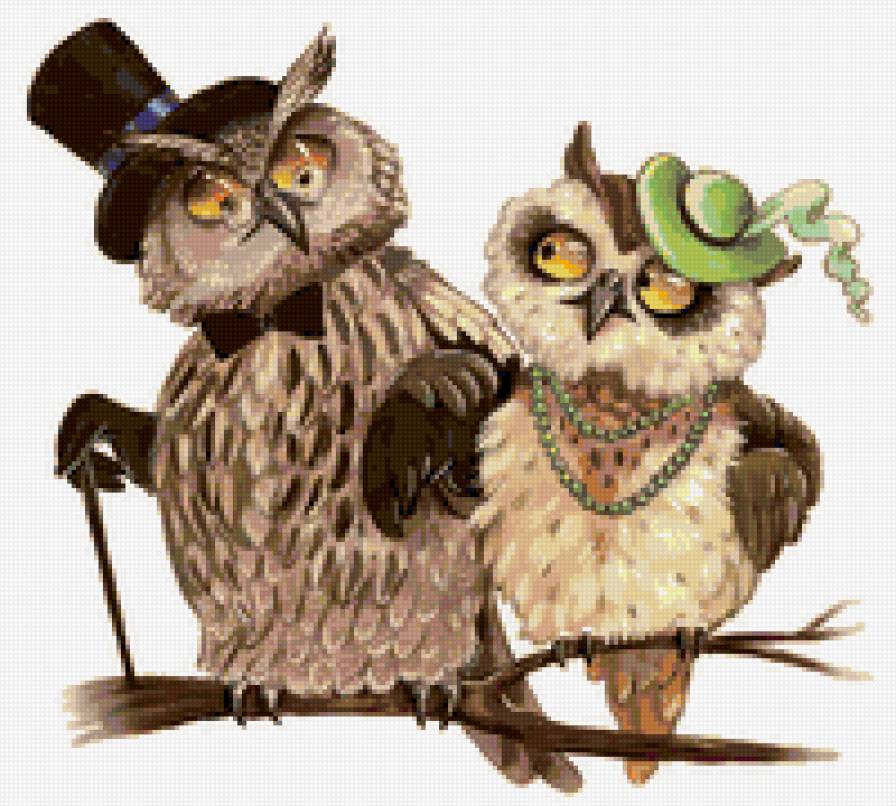 СОВА – благородное, степенное создание, символ мудрости, эрудиции, чуткостиСОВА помогает преуспеть в учебе. Тем, кто уже закончил учиться, помогает правильно и эффективно распорядиться своими знаниямиСОВА – это не только символ мудрости, но и оберег для привлечения денегСОВА обещает пробуждение ваших скрытых способностейПОЛЯРНАЯ СОВА несет в себе код долголетия